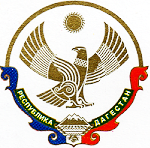 МУНИЦИПАЛЬНОЕ ОБРАЗОВАНИЕ «КАЗБЕКОВСКИЙ РАЙОН»МУНИЦИПАЛЬНОЕ КАЗЕННОЕ ОБЩЕОБРАЗОВАТЕЛЬНОЕ УЧРЕЖДЕНИЕ« ДЫЛЫМСКАЯ ГИМНАЗИЯ ИМЕНИ МАХМУДА САЛИМГЕРЕЕВА »368140, Казбековский район  с. Дылым                                                                                  89887772068   kazbekdmg@mail.ruПриказ«  17    »       09   2020 г.                                                                                             № _______  «О проведении школьного этапа Всероссийской олимпиады школьников в 2020 – 2021 учебном году» В соответствии с приказом Министерства образования и науки Российской Федерации от 18 ноября 2013г. №1252 «Об утверждении Порядка проведения Всероссийской олимпиады школьников», Министерства образования и науки Республики Дагестан «Об утверждении Положения об этапах Всероссийской олимпиады школьников в Республике Дагестан», во исполнение приказа РУО от 11 сентября 2020г. №112 «У» в целях выявления и развития у учащихся творческих способностей, создания необходимых условий для поддержки одаренных детей приказываю:Провести школьный этап ВсОш с 11 сентября 2020г. по 30 октября 2020г. по графику                                                                                             (Приложение 1)При проведении школьного этапа олимпиады руководствоваться новым Положением о ВсОШ (приказ МО и Н №1820 – 08/20 от 9.09.2020г., методическими рекомендациями и заданиями по каждому предмету, предложенными центральными предметно – методическими комиссиями).Заместителю директора по учебной работе Гаджиевой Ж.А. контролировать все вопросы, связанные с подготовкой и проведением школьного этапа ВсОШ и своевременно представить отчет в ИМЦ не позднее 02.11.2020гКонтроль за исполнением настоящего приказа оставляю за собой.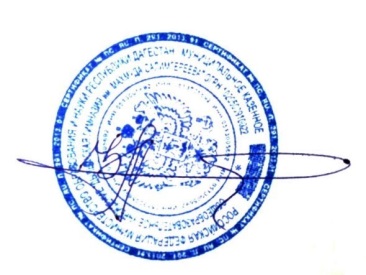 Директор ДГ:                                      Темирбулатова З.С.